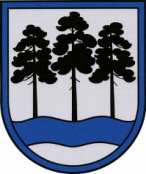 OGRES  NOVADA  PAŠVALDĪBAReģ.Nr.90000024455, Brīvības iela 33, Ogre, Ogres nov., LV-5001tālrunis 65071160, e-pasts: ogredome@ogresnovads.lv, www.ogresnovads.lv PAŠVALDĪBAS DOMES SĒDES PROTOKOLA IZRAKSTS43.Par Ogres novada pašvaldības interešu izglītības un pieaugušo neformālās izglītības programmu licencēšanas komisijas priekšsēdētāju un priekšsēdētāja vietniekuSaskaņā ar Ogres novada pašvaldības (turpmāk – Pašvaldība) domes 2022.gada 27.janvāra lēmumu “Par Ogres novada pašvaldības iekšējo noteikumu Nr.6/2022 “Ogres novada pašvaldības interešu izglītības un pieaugušo neformālās izglītības programmu licencēšanas komisijas nolikums” apstiprināšanu” apstiprināti Pašvaldības iekšējie noteikumi Nr.6/2022 “Ogres novada pašvaldības interešu izglītības un pieaugušo neformālās izglītības programmu licencēšanas komisijas nolikums” (turpmāk – Komisijas nolikums).Komisijas nolikuma 13.punkts noteic, ka Pašvaldības interešu izglītības un pieaugušo neformālās izglītības programmu licencēšanas komisijas priekšsēdētāju nosaka Pašvaldības dome.Pašvaldībā  saņemts Ogres novada Izglītības pārvaldes vadītāja vietnieces Profesionālās ievirzes un interešu izglītības nodaļas vadītājas Ievas Švēdes 2022.gada 14.aprīļa iesniegums (reģistrēts Pašvaldībā 2022.gada 19.aprīlī ar reģistrācijas Nr.2-4.5/370) par piekrišanu veikt Pašvaldības interešu izglītības un pieaugušo neformālās izglītības programmu licencēšanas komisijas priekšsēdētājas pienākumus.Pašvaldībā  saņemts Ogres novada Izglītības pārvaldes galvenās speciālistes profesionālās ievirzes un interešu izglītības jautājumos Anitas Sārnas 2022.gada 19.aprīļa iesniegums (reģistrēts Pašvaldībā 2022.gada 19.aprīlī ar reģistrācijas Nr.2-4.5/374) par piekrišanu veikt Pašvaldības interešu izglītības un pieaugušo neformālās izglītības programmu licencēšanas komisijas priekšsēdētāja vietnieces pienākumus.Pamatojoties uz likuma “Par pašvaldībām” 21.panta pirmās daļas 24.punktu, Ogres novada pašvaldības iekšējo noteikumu Nr.6/2022 “Ogres novada pašvaldības interešu izglītības un pieaugušo neformālās izglītības programmu licencēšanas komisijas nolikums” 13.punktu,balsojot: ar 19 balsīm "Par" (Andris Krauja, Artūrs Mangulis, Atvars Lakstīgala, Dace Kļaviņa, Dace Māliņa, Dace Nikolaisone, Dainis Širovs, Dzirkstīte Žindiga, Edgars Gribusts, Egils Helmanis, Ilmārs Zemnieks, Indulis Trapiņš, Jānis Iklāvs, Jānis Kaijaks, Jānis Lūsis, Jānis Siliņš, Pāvels Kotāns, Toms Āboltiņš, Valentīns Špēlis), "Pret" – nav, "Atturas" – nav, Ogres novada pašvaldības dome NOLEMJ:Gints Sīviņš balsojumā nepiedalās, ievērojot likumā “Par interešu konflikta novēršanu valsts amatpersonu darbībā” paredzētos lēmumu pieņemšanas ierobežojumus,Izveidot Ogres novada pašvaldības interešu izglītības un pieaugušo neformālās izglītības programmu licencēšanas komisiju.Ievēlēt par Ogres novada pašvaldības interešu izglītības un pieaugušo neformālās izglītības programmu licencēšanas komisijas:priekšsēdētāju - Ievu Švēdi, Ogres novada Izglītības pārvaldes vadītāja vietnieci Profesionālās ievirzes un interešu izglītības nodaļas vadītāju,priekšsēdētāja vietnieci – Anitu Sārnu, Ogres novada Izglītības pārvaldes galveno speciālisti profesionālās ievirzes un interešu izglītības jautājumos.Atzīt par spēku zaudējušiem:Ogres novada pašvaldības domes 2018.gada 29.marta lēmumu “Par Ogres novada pašvaldības interešu izglītības un pieaugušo neformālās izglītības programmu licencēšanas komisijas izveidošanu un tās nolikuma apstiprināšanu”;Ikšķiles novada pašvaldības domes 2010.gada 24.marta lēmumu “Par interešu izglītības un pieaugušo neformālās izglītības programmu licencēšans komisijas sastāvu”;Lielvārdes novada domes priekšsēdētājas S.Ločmeles 2019.gada 19.augusta rīkojums Nr.LNP1.1-1/19/84 “Par komisijas izveidi interešu izglītības un pieaugušo neformālās izglītības programmu licenču izsniegšanai”.(Sēdes vadītāja,domes priekšsēdētāja E.Helmaņa paraksts)Ogrē, Brīvības ielā 33Nr.92022.gada  28.aprīlī